												     20121814	 1900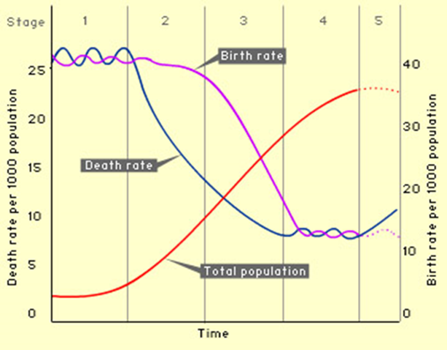 	Demografisk utvikling	 i Norge siden 1814	Av Adrian og Ida, 1STB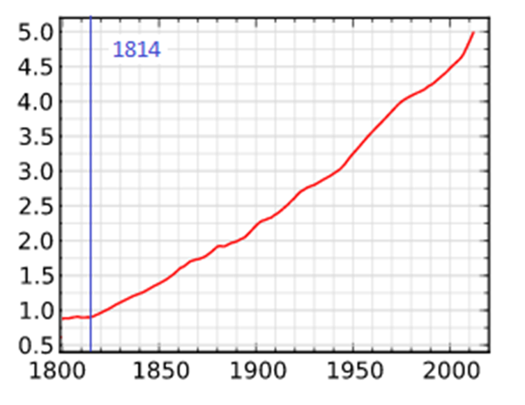 